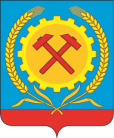 СОВЕТ НАРОДНЫХ ДЕПУТАТОВ ГОРОДСКОГО ПОСЕЛЕНИЯГОРОД ПОВОРИНО ПОВОРИНСКОГО МУНИЦИПАЛЬНОГОРАЙОНА ВОРОНЕЖСКОЙ ОБЛАСТИРЕШЕНИЕ от 20.12.2022 г. № 189				О передаче  недвижимого  имущества в муниципальную собственностьПоворинского муниципального районаВоронежской области       Рассмотрев ходатайство главы администрации Поворинского муниципального района Воронежской области А.А.Леонова от 08.12.2022г. №124-02-05/И-5630 о передаче имущества из собственности городского поселения город Поворино в собственность Поворинского муниципального района в связи с передачей полномочий по решению вопросов местного значения в сфере культуры, в соответствии Федеральным законом от 06.10.2003г. №131-ФЗ "Об общих принципах организации местного самоуправления в Российской Федерации", Уставом городского поселения город Поворино, Совет народных депутатов городского поселения город Поворино Поворинского муниципального района Воронежской области                                                                   РЕШИЛ:1. Передать  безвозмездно в муниципальную собственность Поворинского муниципального района Воронежской области следующее недвижимое имущество:- нежилое здание площадью 1365,2 кв.м., кадастровый номер 36:23:0101001:43, расположенное адресу: Воронежская область, Поворинский район, г.Поворино, ул. Советская, д.35;- земельный участок площадью 1838 кв.м. с кадастровым номером 36:23:0101001:29 расположенный по адресу: Воронежская область, Поворинский район, г.Поворино, ул. Советская, д.35;2. Администрации городского поселения город Поворино:-  осуществить передачу указанного недвижимого  имущества по акту приема-передачи;- внести соответствующие изменения в реестр муниципальной собственности городского поселения город Поворино.3. Контроль за исполнением настоящего решения возложить на главу администрации городского поселения город Поворино.Глава городского поселения город ПовориноПоворинского муниципального районаВоронежской области					                          В.П. Буравлев